Hasil Turnitin Jurnal	 : Global Journal of Management and Business Research Judul	 : The Role of Life Skills Training on Self-Efficacy, Self Esteem, Life Interest, and Role     Behavior for Unemployed Youth.Volume: 10 Issue	 : 1Bulan 	 : Februari 2020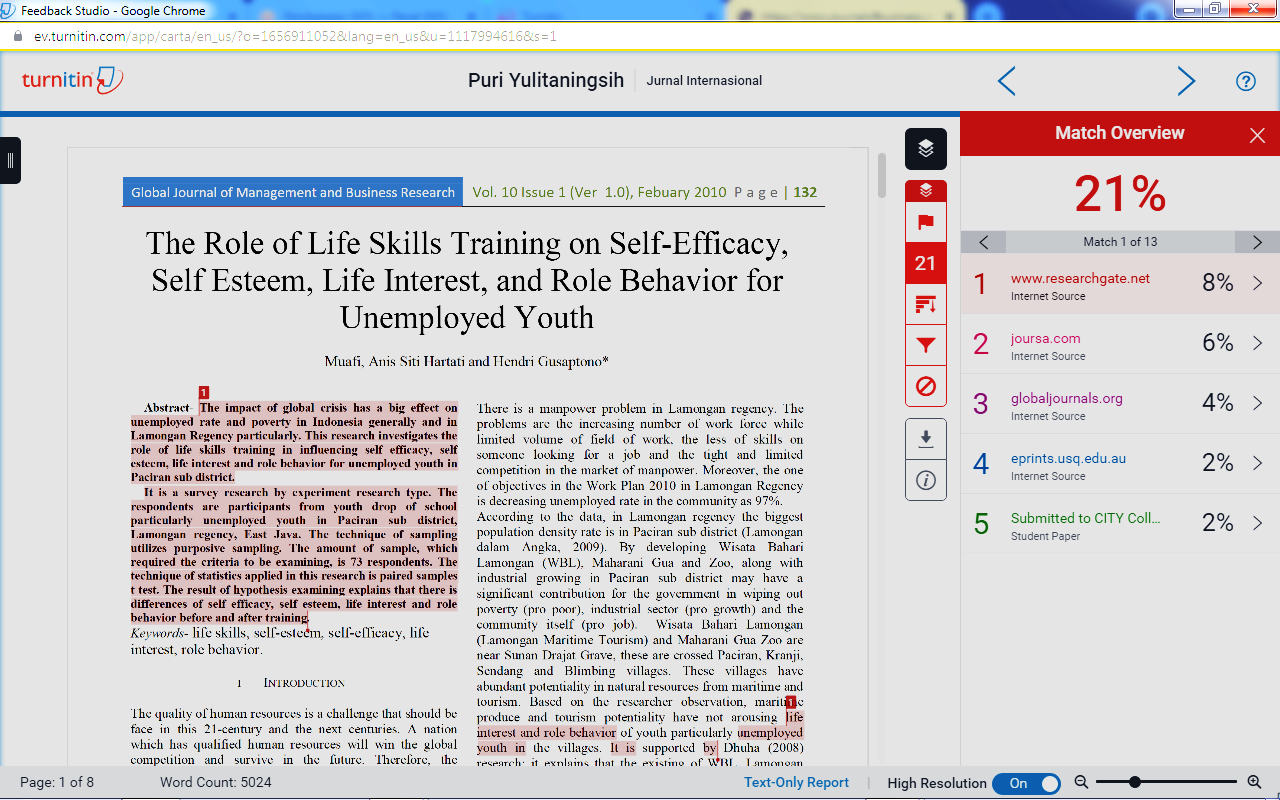 